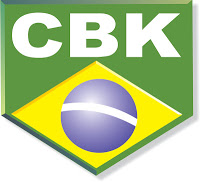 Confederação Brasileira de Karate – CBKFederação ................................MEMORIALNome CompletoCidade - EstadoAnoNome CompletoMemorial apresentado como requisito parcial para obtenção de..... grau, em exame organizado pela Confederação Brasileira de Karate – CBK. Cidade - Estadoxx/xx/xxxxEpígrafe (inserir um texto, trecho de música, poema, versículo, etc.....)AGRADECIMENTOS	Agradeço a..................DEDICATÓRIA	Dedico este memorial ..................1. IntroduçãoCite os objetivos do memorial.Justifique os motivos pelos quais está prestando exame de Dan.Comente a relevância do exame a que pretende se submeter.2. O Início da PráticaFaça uma retrospectiva sobre o início da prática: cite os motivos que o levaram ao Karate. Relembre os momentos iniciais da prática.Onde treinou? Com quem? Por onde vivenciou a modalidade? Como eram os treinos? Cite detalhes relevantes. Cite curiosidades de seu período inicial na prática.Cite as diferenças entre o período que iniciou e o Karate atual.3. GraduaçõesComente sobre suas graduações.Relembre desde os exames de Kyu até os exames de Dan. Cite onde fez seus exames, bancas examinadoras e outros detalhes que considera importante comentar.Quais os exames mais importantes? Por quê?Quais os exames mais difíceis/complexos? Por quê?4. Experiências em CompetiçõesCite aqui suas experiências em competições, quer como atleta, organizador, árbitro, técnico ou meramente um apreciador.Quais seus títulos mais importantes?Quais memorias gostaria de comentar?O que aprendeu com as competições? Que lição de vida pode retirar da vivência em competições?5. EnsinoNeste tópico se detenha a comentar sua prática no ensino do Karate. Onde lecionou ou leciona? Comente experiências vividas ao ministrar aulas de Karate.6. Atividades de Gestão 	Cite suas experiências em gestão no Karate, quer seja cem academias, associações, ligas ou federações.	O que aprendeu ao gerir entidades ligadas ao Karate?	Se não esteve na gestão, comente sobre o que percebe ou percebeu das entidades que estiveram ou estão a frente do Karate, no período enquanto esteve como atleta, técnico, professor ou aluno.7. Atividades científico-acadêmicas	Comente acerca de sua formação continuada, cursos, congressos, seminários, etc...	Cite sua formação acadêmica, se for o caso e o que contribuiu com sua prática no Karate.8. Atividades de Pesquisa	No caso de ter realizado pesquisas ou estudos sobre o Karate, comente neste espaço.9. Considerações Finais	Neste tópico final faça suas considerações sobre a influência do Karate em sua vida pessoal e profissional.REFERÊNCIAS